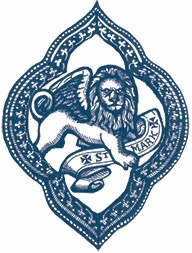 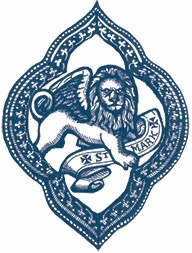 ORGANIZATION INFORMATIONORGANIZATION INFORMATIONORGANIZATION INFORMATIONORGANIZATION INFORMATIONOrganization name:Organization name:Organization name:Organization name:Street address:Street address:Street address:Street address:City:City:State:ZIP:EIN:EIN:Phone:Fax:Organization Mission: Organization Mission: Organization Mission: Organization Mission: Organization website URL:Organization website URL:Organization website URL:Organization website URL:Total annual operating budget for organization (current year): Total annual operating budget for organization (current year): Total annual operating budget for organization (current year): Total annual operating budget for organization (current year): Percent of board members who give financially to the organization:Percent of board members who give financially to the organization:Percent of board members who give financially to the organization:Percent of board members who give financially to the organization:Total dollars donated by board members (most recently completed fiscal year):Total dollars donated by board members (most recently completed fiscal year):Total dollars donated by board members (most recently completed fiscal year):Total dollars donated by board members (most recently completed fiscal year):Is this agency funded by the Episcopal Diocese of West Texas or another Episcopal Church?  
If so, please specify name and amount of support received.Is this agency funded by the Episcopal Diocese of West Texas or another Episcopal Church?  
If so, please specify name and amount of support received.Is this agency funded by the Episcopal Diocese of West Texas or another Episcopal Church?  
If so, please specify name and amount of support received.Is this agency funded by the Episcopal Diocese of West Texas or another Episcopal Church?  
If so, please specify name and amount of support received.Year of origin:Year of origin:Is this a United Way funded agency?Is this a United Way funded agency?about requestabout requestabout requestabout requestAmount of request to St. Mark’s:Total project cost:Total project cost:Total project cost:Type of funding (select one):                                     □ Capital ype                 o□ Organization General Operating f funding (:    □ Program/Project SupportType of funding (select one):                                     □ Capital ype                 o□ Organization General Operating f funding (:    □ Program/Project SupportType of funding (select one):                                     □ Capital ype                 o□ Organization General Operating f funding (:    □ Program/Project SupportType of funding (select one):                                     □ Capital ype                 o□ Organization General Operating f funding (:    □ Program/Project SupportABOUT THE PROJECT/programABOUT THE PROJECT/programABOUT THE PROJECT/programABOUT THE PROJECT/programProgram/project title:Program/project title:Program/project title:Program/project title:Brief program/project description (2-3 sentences):Brief program/project description (2-3 sentences):Brief program/project description (2-3 sentences):Brief program/project description (2-3 sentences):St. Mark’s Core Vocation that                         □ Feeding the hungry with real foodthis project/program fulfils (select one):        □ Feeding those hungry for knowledge and meaningProgram Category (select one from menu)  :□ Feeding those hungry for beauty and creativitySt. Mark’s Core Vocation that                         □ Feeding the hungry with real foodthis project/program fulfils (select one):        □ Feeding those hungry for knowledge and meaningProgram Category (select one from menu)  :□ Feeding those hungry for beauty and creativitySt. Mark’s Core Vocation that                         □ Feeding the hungry with real foodthis project/program fulfils (select one):        □ Feeding those hungry for knowledge and meaningProgram Category (select one from menu)  :□ Feeding those hungry for beauty and creativitySt. Mark’s Core Vocation that                         □ Feeding the hungry with real foodthis project/program fulfils (select one):        □ Feeding those hungry for knowledge and meaningProgram Category (select one from menu)  :□ Feeding those hungry for beauty and creativityProject start date or date funds are needed (or grant period start date):Project start date or date funds are needed (or grant period start date):Project start date or date funds are needed (or grant period start date):Project start date or date funds are needed (or grant period start date):Project end date (or grant period end):Project end date (or grant period end):Project end date (or grant period end):Project end date (or grant period end):Number of clients to be served by this program/project (during grant period):Number of clients to be served by this program/project (during grant period):Number of clients to be served by this program/project (during grant period):Number of clients to be served by this program/project (during grant period):Core Vocation Application Cover Sheet Page 1Core Vocation Application Cover Sheet Page 1Core Vocation Application Cover Sheet Page 1Core Vocation Application Cover Sheet Page 1POINTS OF CONTACTPOINTS OF CONTACTPOINTS OF CONTACTPrimary organization contact name and title:Primary organization contact name and title:Primary organization contact name and title:Phone:Email:Email:Primary program contact name:Primary program contact name:Primary program contact name:Primary program contact title:Primary program contact title:Primary program contact title:Phone:Email:Email:SignatureSignatureSignatureExecutive Director or CEO:Executive Director or CEO:Date:Core Vocation Application Cover Sheet Page 2Core Vocation Application Cover Sheet Page 2Core Vocation Application Cover Sheet Page 2